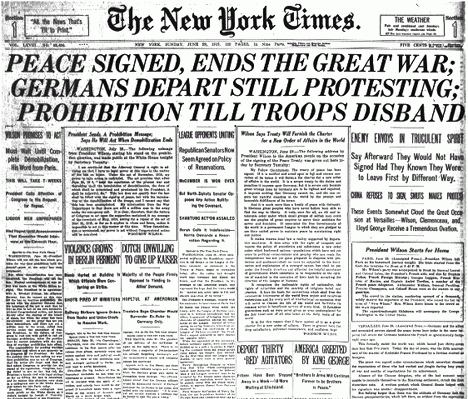 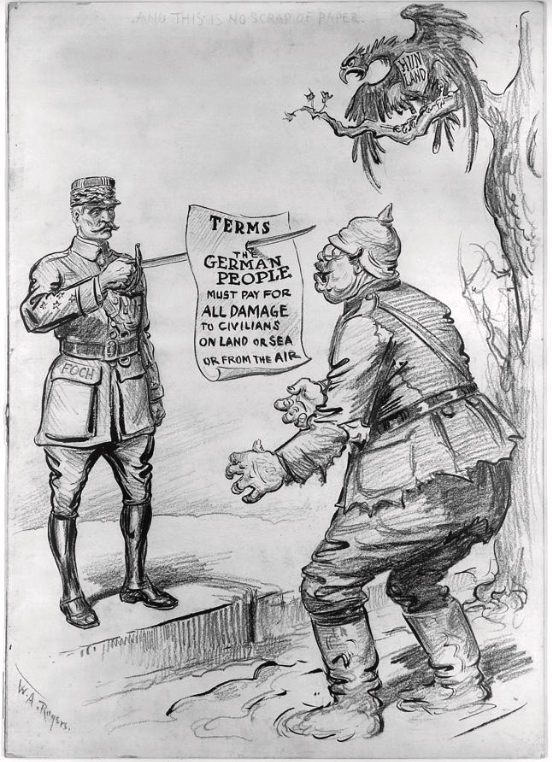 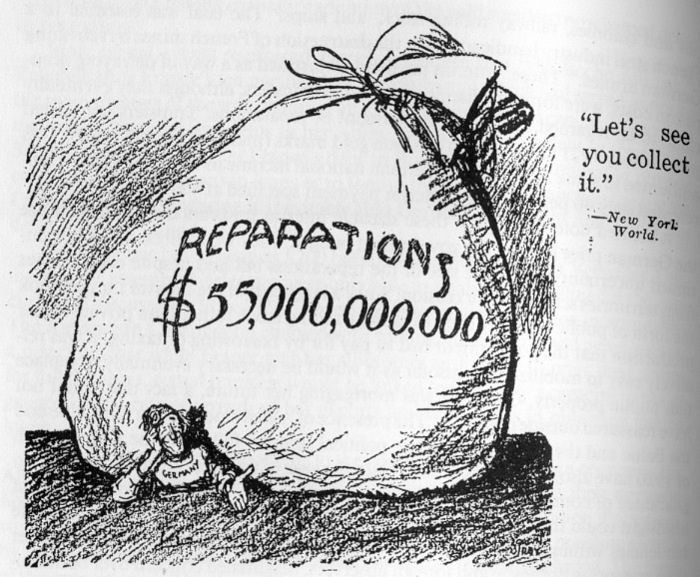 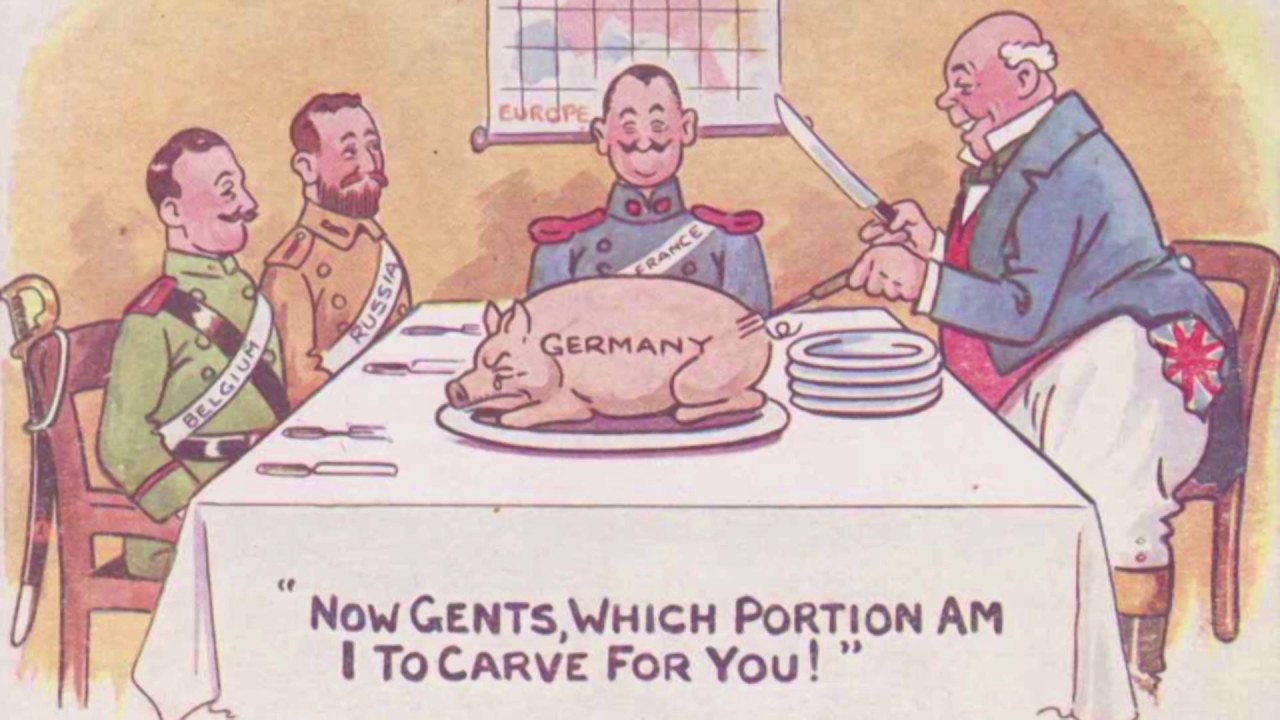 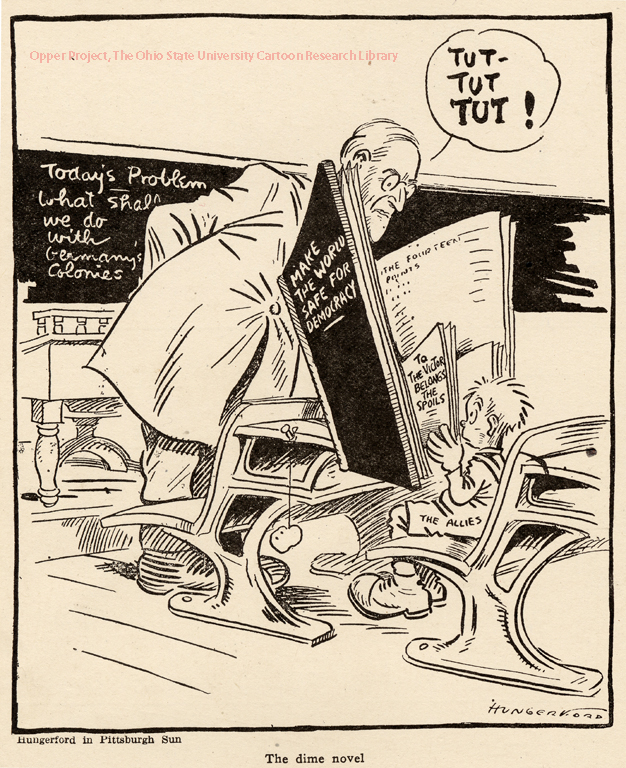 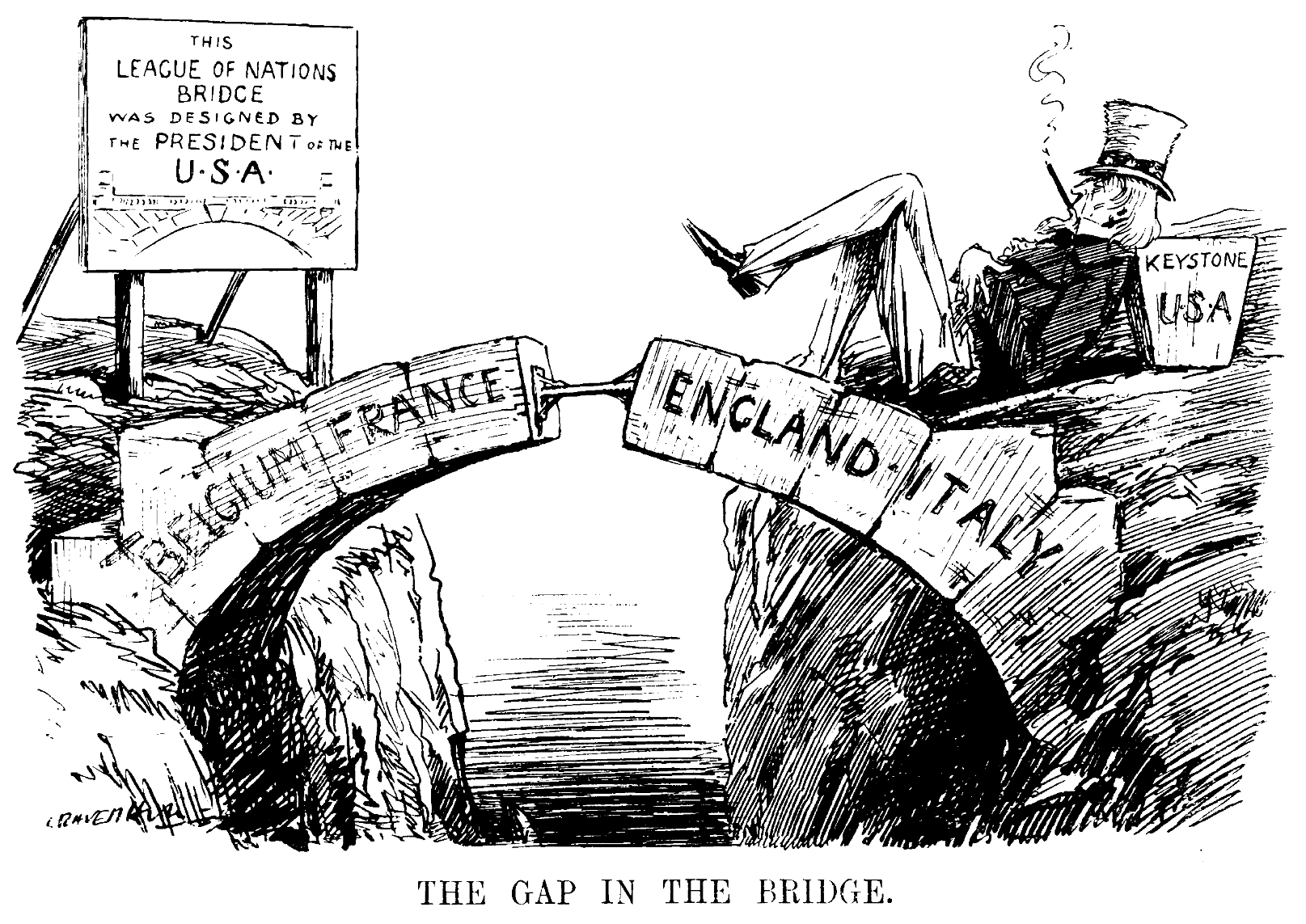 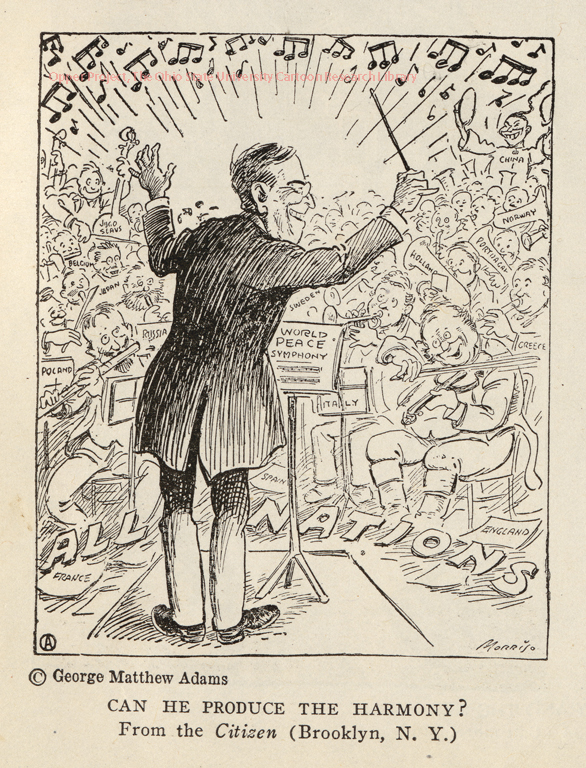 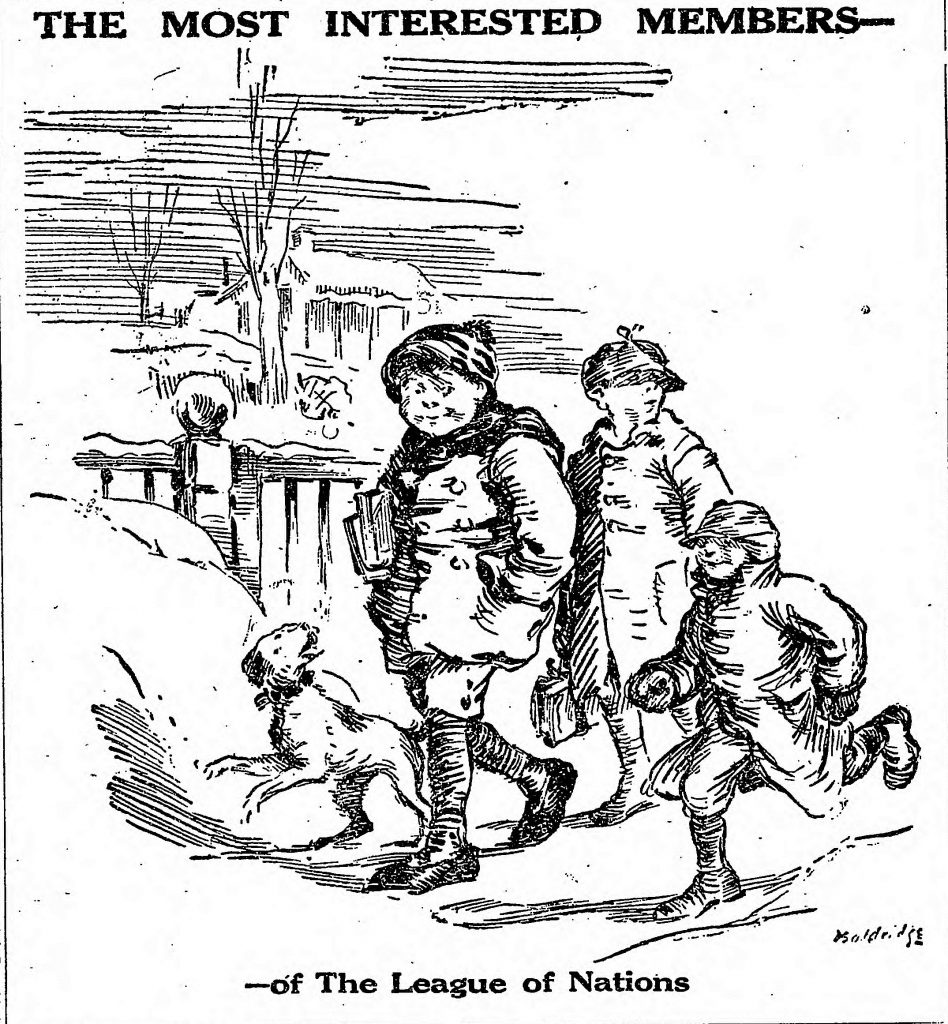 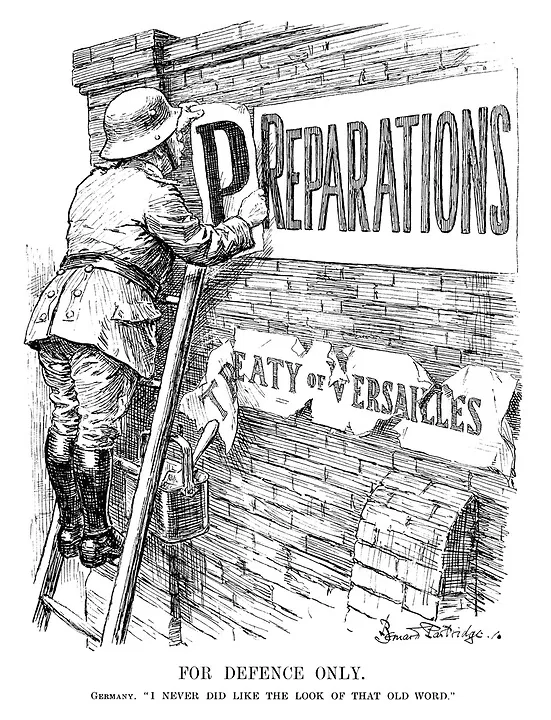 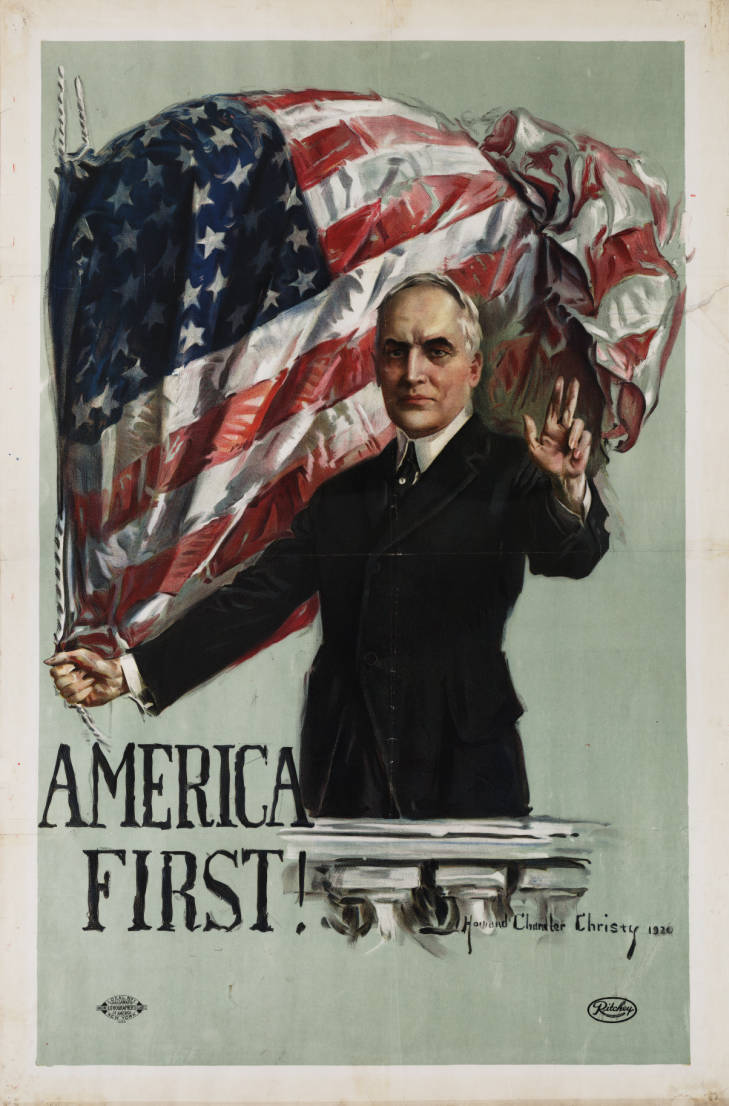 Poster from Warren Harding’s presidential campaign, 1919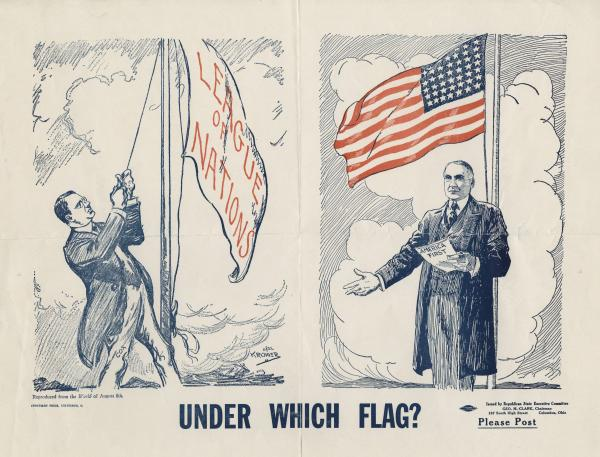 Poster from Warren Harding’s presidential campaign, 1919Wilson’s 14 Points:No more secret agreements between countries. Diplomacy shall be open to the world.International seas shall be free to navigate during peace and war.There shall be free trade between the countries who accept the peace.There shall be a worldwide reduction in weapons and armies by all countries.Colonial claims over land and regions will be fair.Russia will be allowed to determine its own form of government. All German troops will leave Russian soil.German troops will evacuate Belgium and Belgium will be an independent country.France will regain all territory including the disputed land of Alsace-Lorraine.The borders of Italy will be established such that all Italians will be within the country of Italy.Austria-Hungary will be allowed to continue to be an independent country.The Central Powers will evacuate Serbia, Montenegro, and Romania leaving them as independent countries.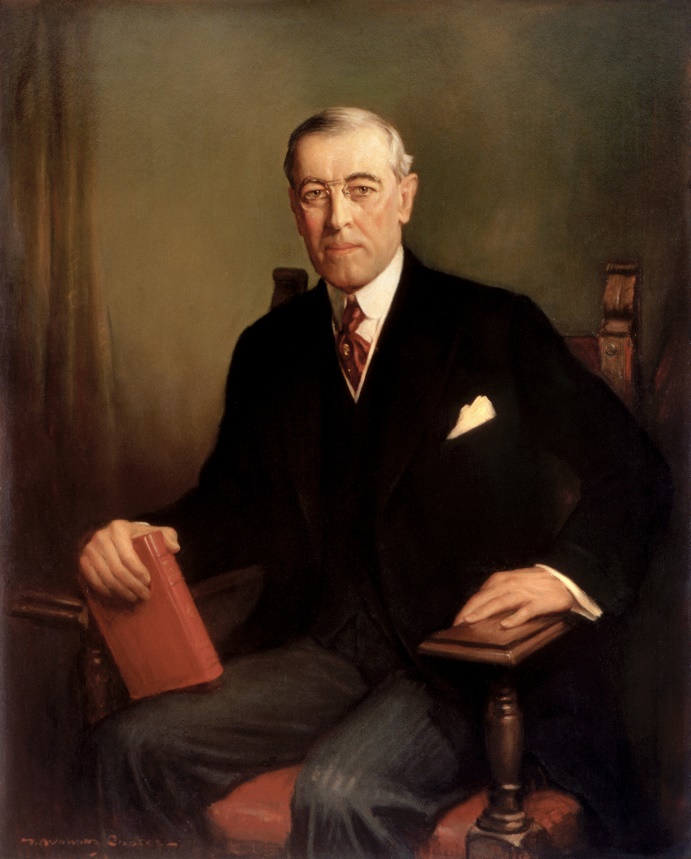 The Turkish people of the Ottoman Empire will have their own country. Other nationalities under the Ottoman rule will also have security.Poland shall be an independent country.A League of Nations will be formed that protects the independence of all countries no matter how big or small. 